«На старт»Каждый родитель желает, чтобы его ребёнок рос сильным, крепким и, конечно же, здоровым. Это стремление не только родителей, но и одна из задач образовательных учреждений.В конце июля 2021 года в МКДОУ «Детский сад комбинированного вида «Рябинушка» в рамках сетевого взаимодействия с МБУ ДО «Варгашинский детско-юношеский центр» дала старт краткосрочная программа дополнительного образования «Наш старт». Цель программы - это укрепление здоровья детей, формирование двигательной активности, развитие физических качеств: силы, быстроты, выносливости, ловкости, формирование культуры общения со сверстниками, самостоятельности в двигательной деятельности.Каждое занятие включает в себя подвижные игры и веселые соревнования.Воспитанники с удовольствием бегут на занятия и по окончании не хотят уходить.Во время занятий ребята всегда бодры и веселы, получают большое удовольствие и массу положительных эмоций. Занятия программы помогают ребятам поднять соревновательный дух, умение преодолевать трудности и получать удовольствие от спортивной нагрузки.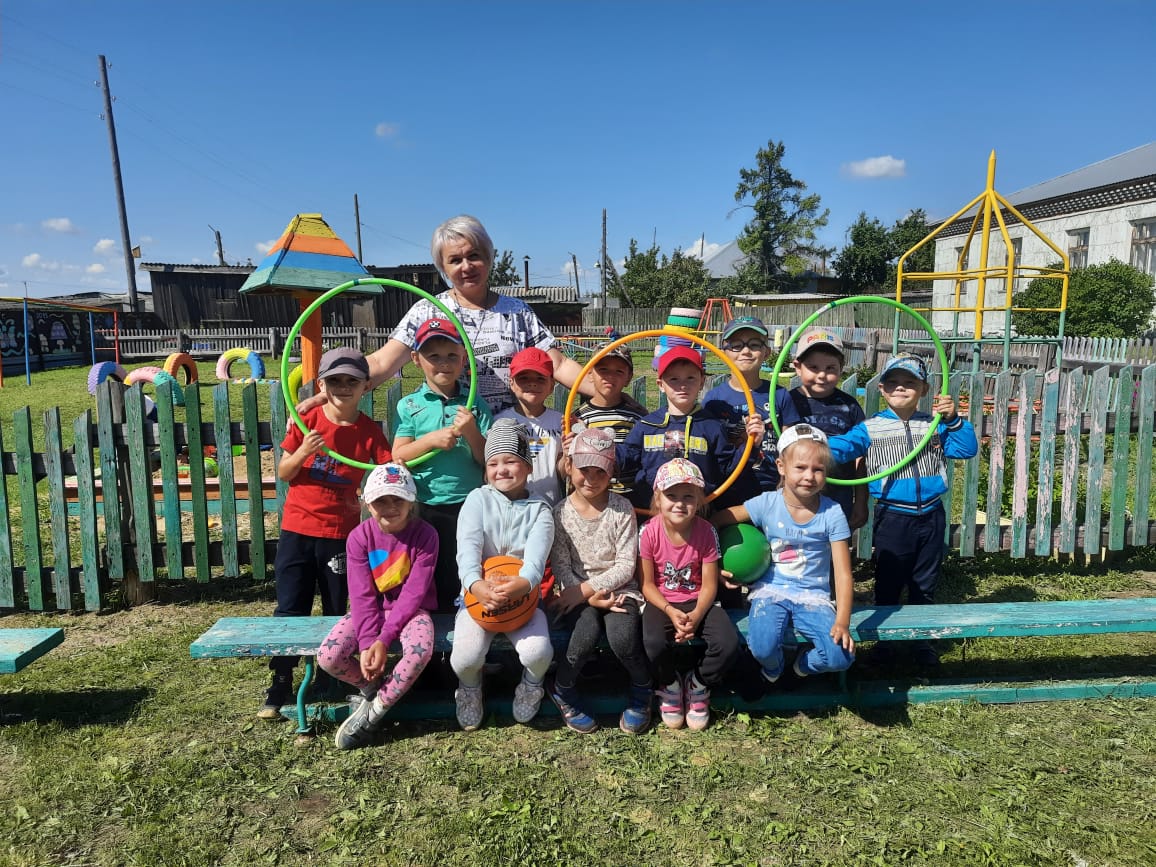 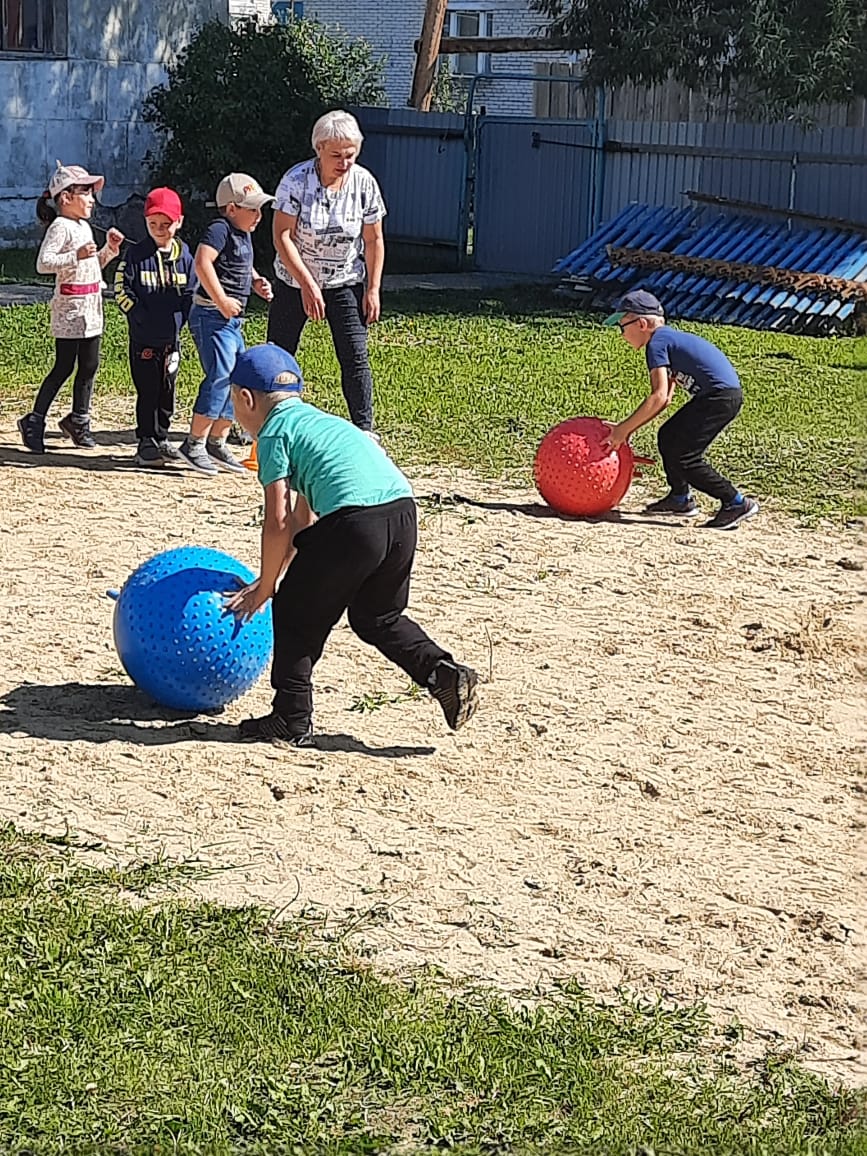 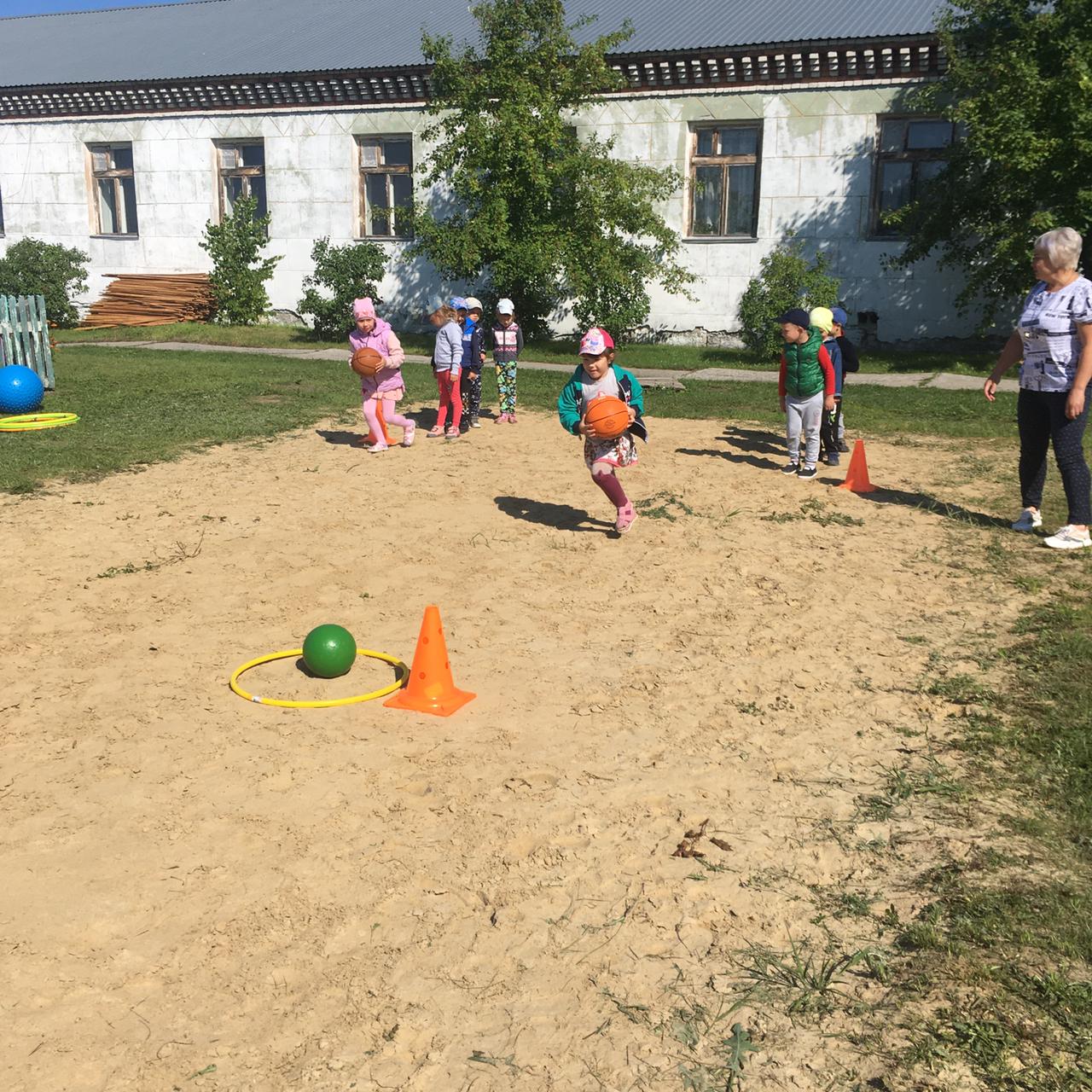 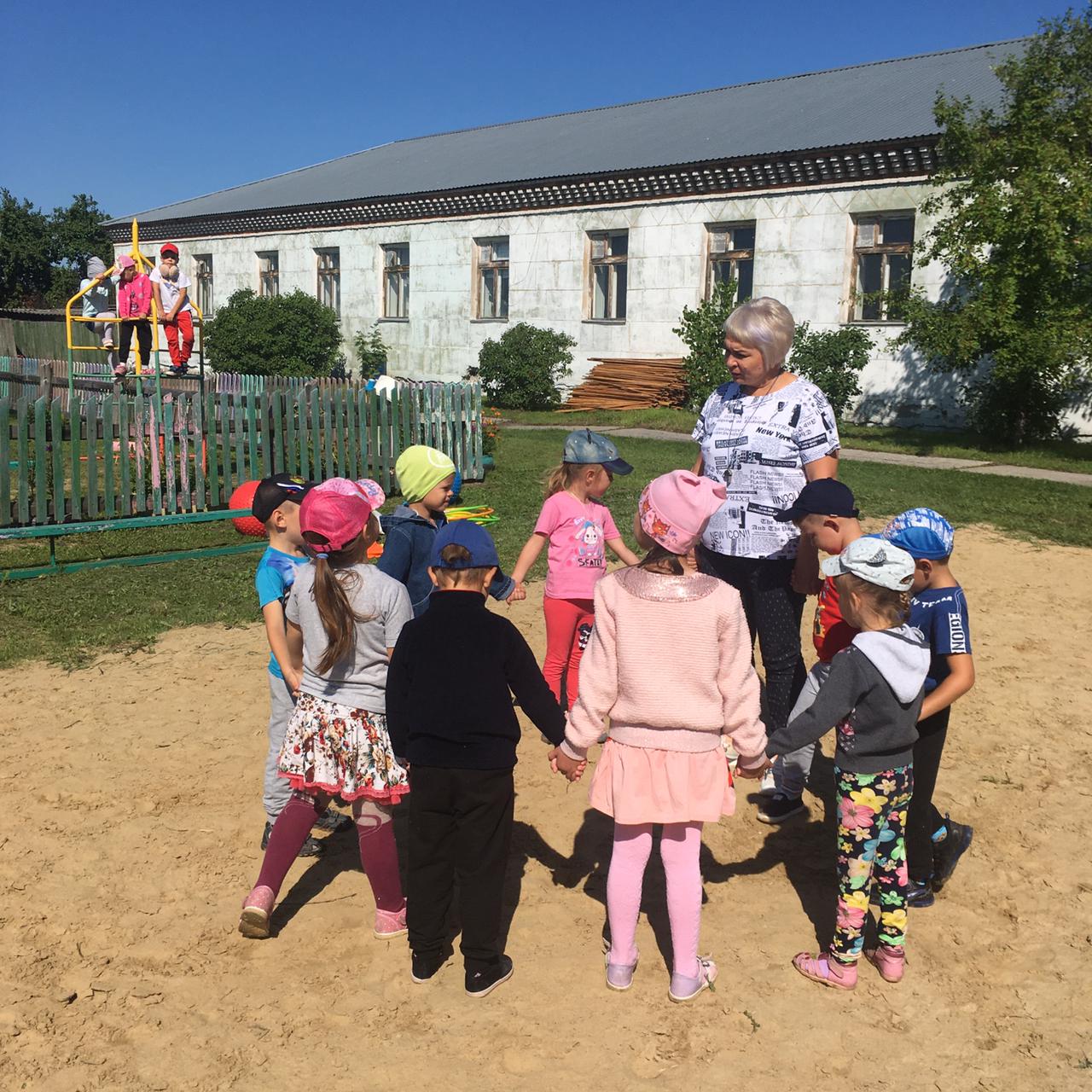 